Приложение 2.11Доля студентов, прошедших санаторно-курортное лечение, оздоровление в оздоровительно-спортивном лагере с оплатой расходов из средств ВУЗа (% от общего числа студентов):менее 50% - 15 баллов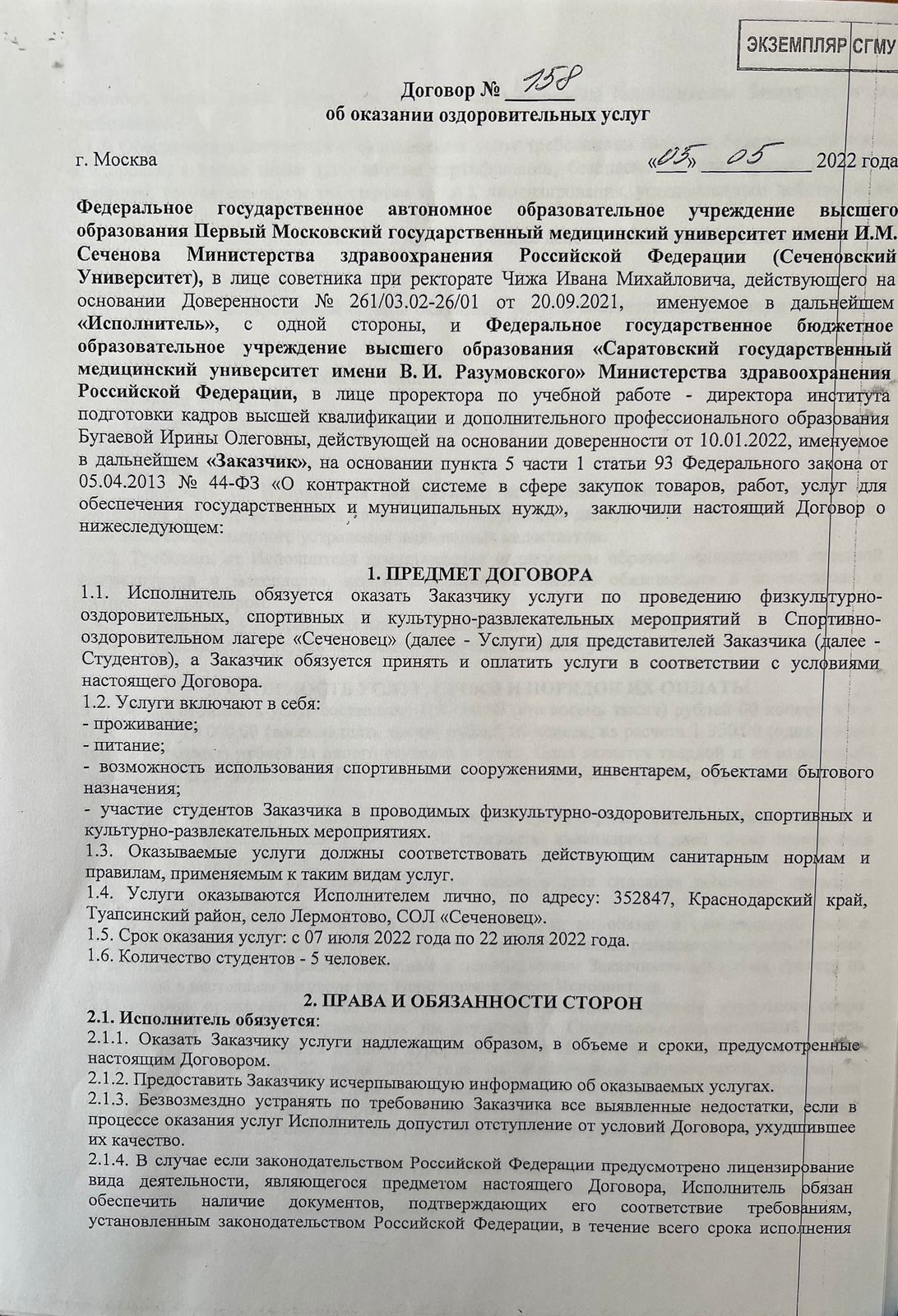 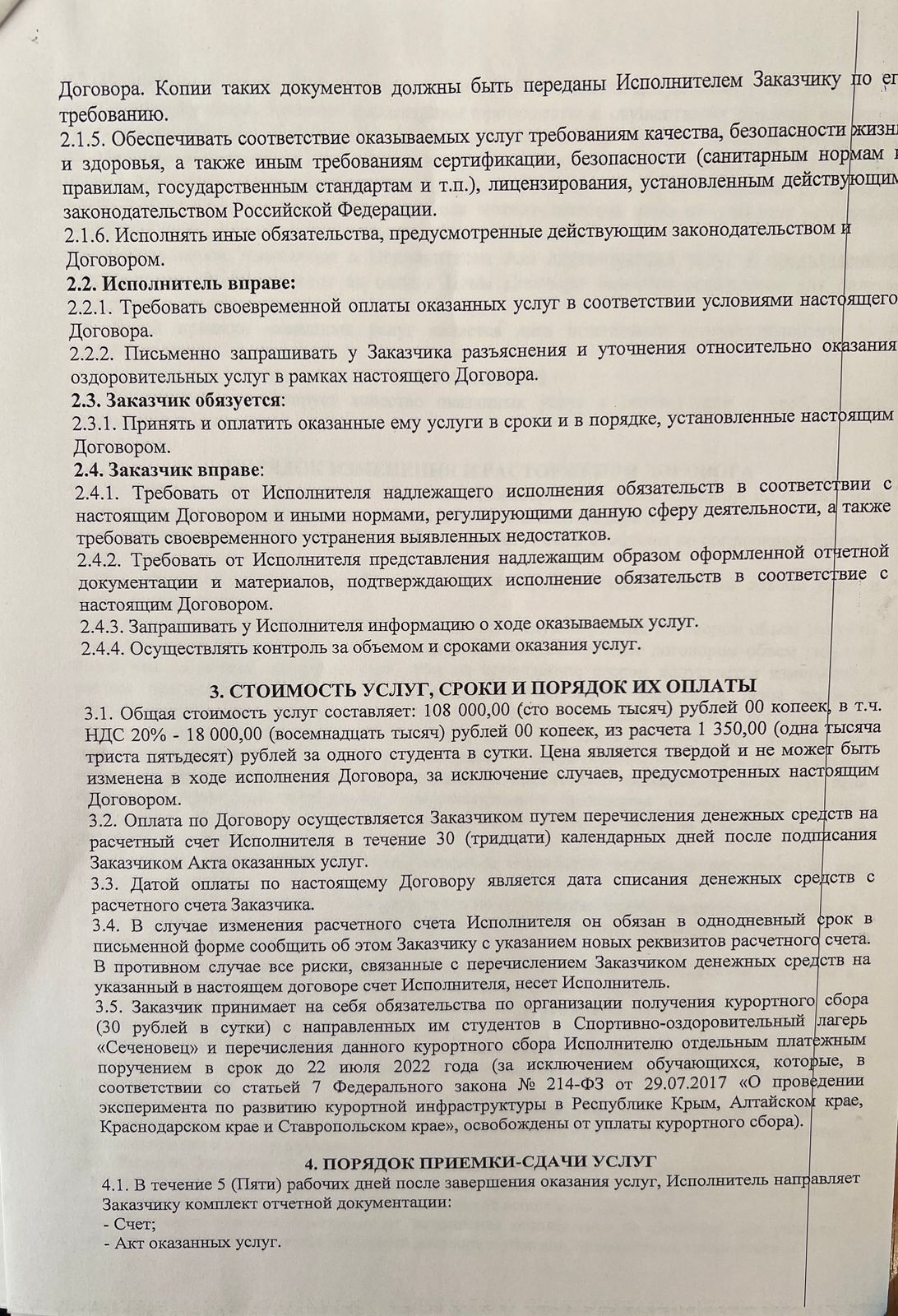 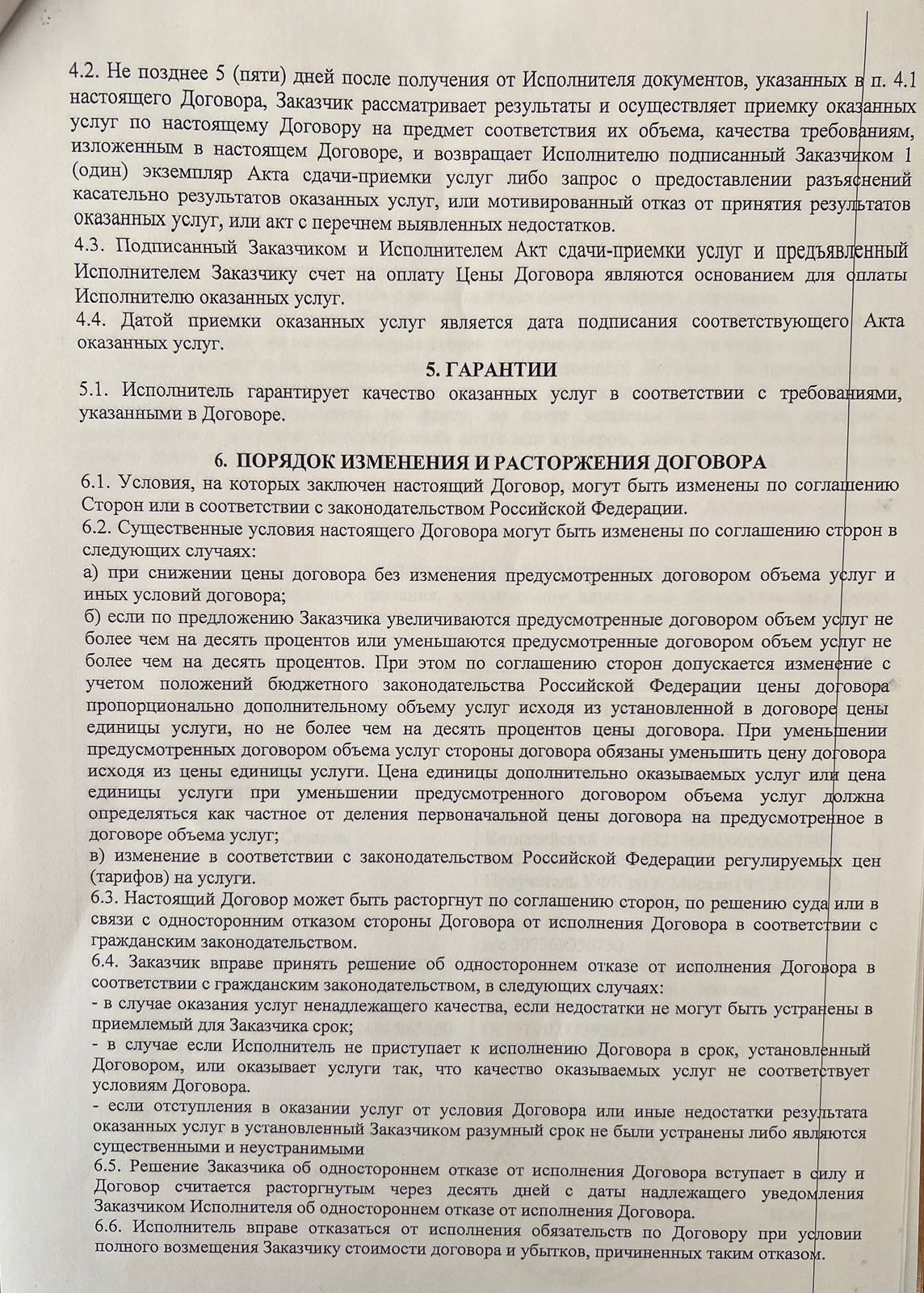 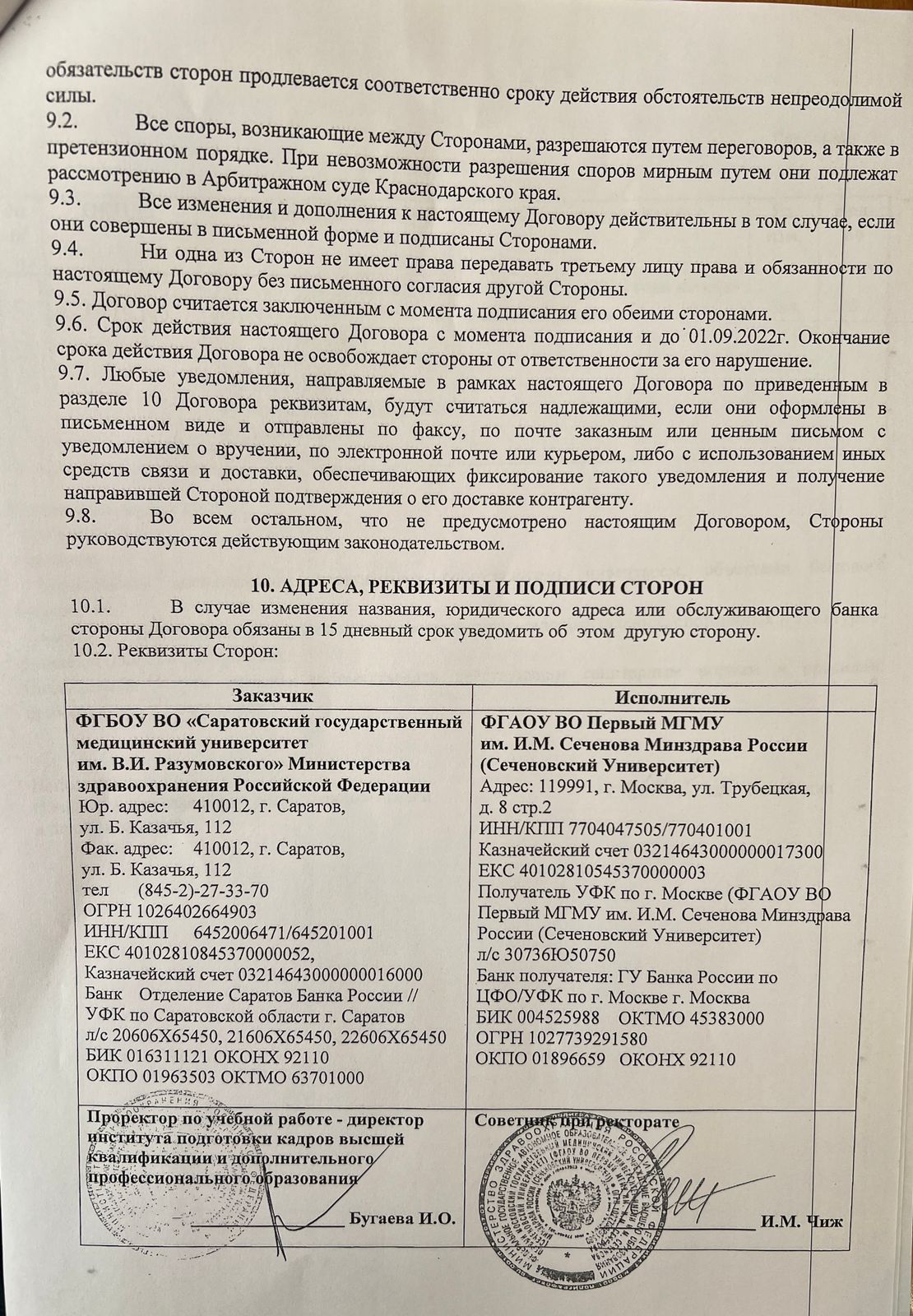 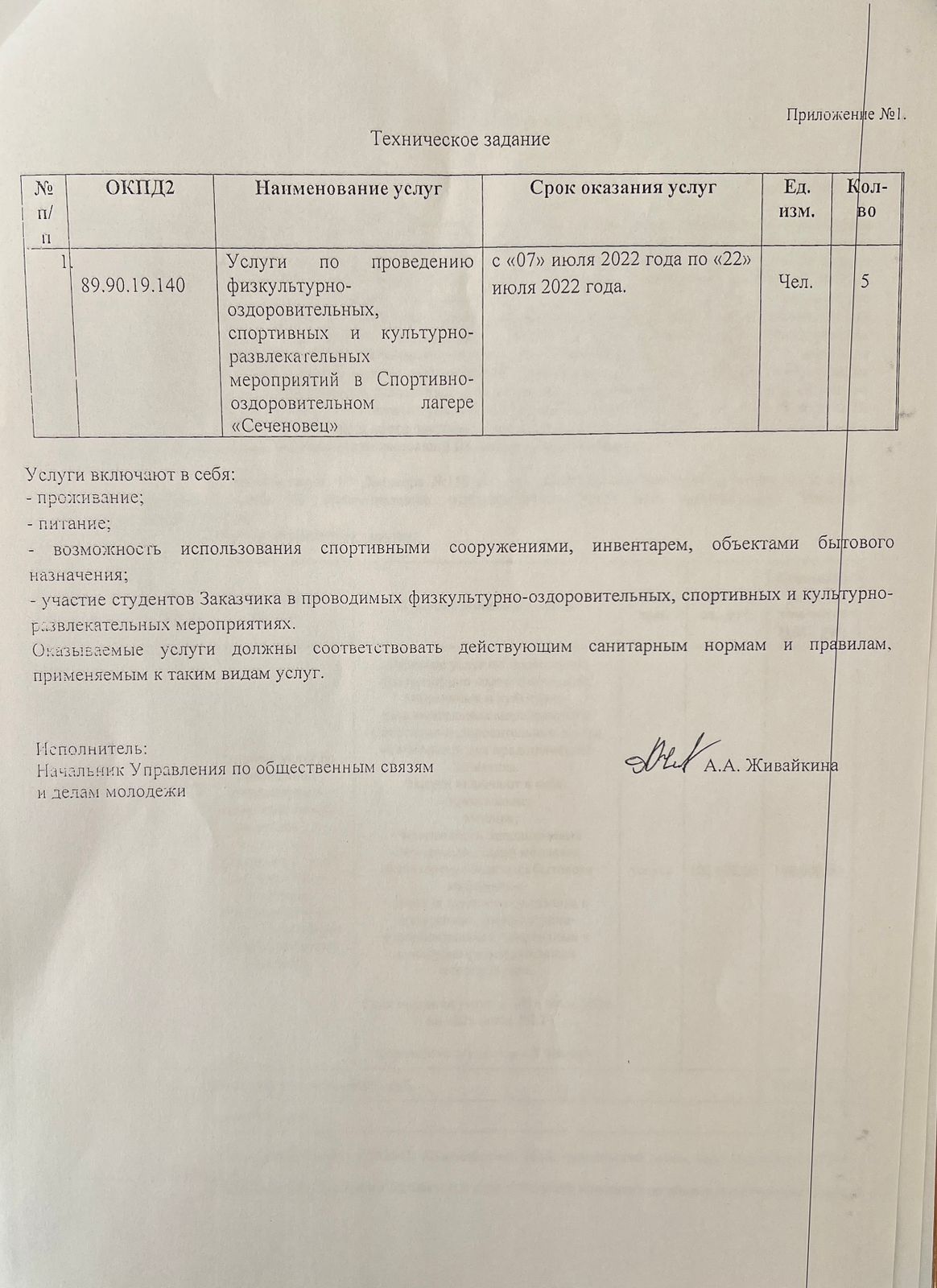 